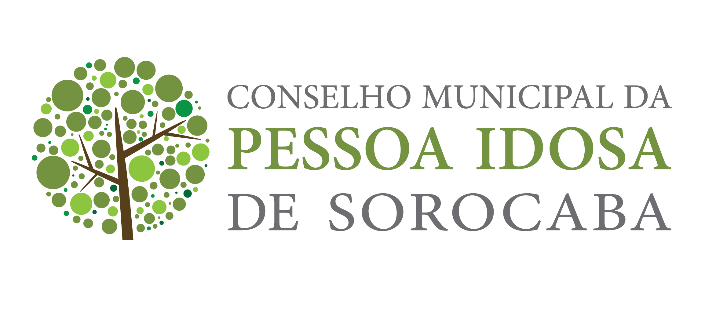 PAUTA 47ª reunião (2 de setembro de 2021)Aprovação anteriores e desta reunião;Comentário sobre os ofícios enviados e recebidos:Comissão de Visitas e Cadastramento de ILPs. Sr LuizListagem atualizadas das ILPs cadastradas em nosso Conselho.Tesouraria. Sr Sérgio e D Nilcea.Coordenadoria do Idoso de Sorocaba. Sra Janaína.Comissão Eleitoral-votação sobre eleiçãoOutros...